Программа проведения региональных УТС по проекту: «Инженеры будущего: 3D технологии в образовании»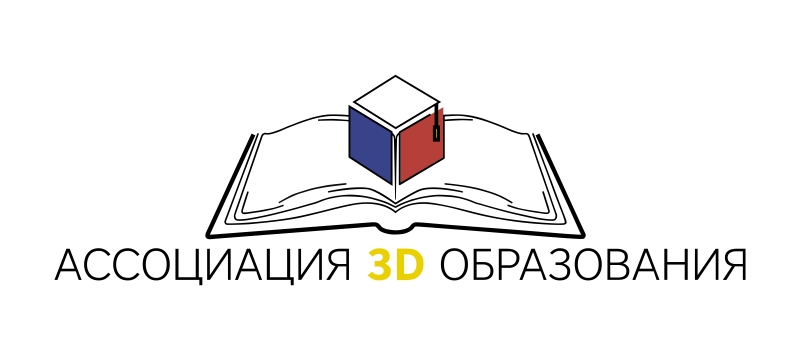 Ассоциация «Внедрения инноваций в сфере 3Д образования»г. Санкт-Петербург, наб. Обводного канала 134-136-138 А, кор. 71, офис 426ИНН 3906954019 КПП 783901001 ОГРН 1153926004363 ОКПО 39595914 Учетный № Минюста 7814060803 р/счет № 40703810955040001018 к/счет 30101810500000000653 БИК 044030653тел.: 8 (812) 718-62-09 e-mail: 3d_obrazovanie@bk.ru web: 3dobrazovanie.ruМАОУ ДО ЦИТ г. ТосноЛаборатория инженерного развития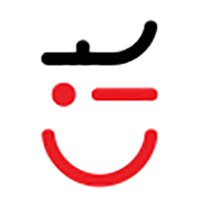 Участникам учебно-тренировочных сборовПодготовка командПодготовка командПодготовка команд09:30-10:00Регистрация команд1. 10:10-10:30Открытие УТС, знакомство с программой2.10:45-12:45Обучение команд и тренеров3.13:00-13:45Обед4.14:00-15:30Обучение команд и тренеров (продолжение).5.15:40-16:20Подведение итогов. Вручение сертификатов участников УТС6.